Уважаемые родители МБОУООШ №9!

Наша школа начнет свою работу 1 сентября в привычном очном формате, однако до 1 января 2021 года для всех образовательных учреждений будут действовать новые санитарно-эпидемиологические правила, которые устанавливают требования к особому режиму работы в том числе образовательных организаций для детей и молодежи в условиях распространения новой коронавирусной инфекции.  Согласно им введены некоторые изменения в режиме работы школы:1). Дети будут обучаться в 2 смены. В первую смену - 1,3,8,5,9 классы. Во вторую- 2,4,6,7 классы. Начало уроков:
1 смена: 1 класс-8.30; 3,8 классы - 8.45; 5,9 классы-8.30. 2 смена: 2,4 классы - 13.00;  6,7 классы - 13.15
Уроки и перемены для разных классов будут начинаться в разное время для минимизации общения учащихся из разных классов друг с другом.2). Определен график приема детей в школу:8-15 – 1,5,9 классы8-30 – 3,8 классы12-45 – 2,4 классы13-00 – 6,7 классыДля приема детей будут задействованы 3 входа в школу, где детей будут встречать дежурные администраторы. При приеме учащихся в школу будет измеряться температура бесконтактным термометром с целью выявления и недопущения лиц с признаками респираторных заболеваний с использованием, а также будет происходить обработка рук детей антисептическими препаратами.3). За каждым классом будет закреплен определенный кабинет, в котором будут проходить все уроки, кроме физической культуры, технологии, а также лабораторных работ по химии и физике:1 класс – кабинет начальных классов №112 класс – кабинет начальных классов №123 класс – кабинет начальных классов №134 класс – кабинет начальных классов №315 класс – кабинет истории6 класс – кабинет истории7 класс – кабинет физики8 класс – кабинет математики9 класс – кабинет русского языка4). Столовая будет работать в штатном режиме. Учащиеся каждого класса будут питаться по отдельному графику с целью минимизации контактов обучающихся. Работники столовых будут находиться в масках и перчатках.5). Произойдет усиление дезинфекционного режима (проведение уборок с использованием дезинфекционных средств, наличие антисептических средств для обработки рук, использование приборов для обеззараживания воздуха)При организации образовательного процесса курсы внеурочной деятельности, элективные курсы, факультативные занятия будут проводиться при использовании дистанционных образовательных технологий.Запрет на проведение массовых мероприятий в школе продлится до 1 января 2021 года.

           Полную навигацию в виде информационных памяток вы получите от классных руководителей.
           Уважаемые родители, помните о мерах сохранения здоровья, о мерах профилактики и снижения рисков распространения новой коронавирусной инфекции (COVED-19). Мы вместе преодолеем эти трудности. Очень надеемся на вашу поддержку и понимание. Скоро мы вернемся в привычный режим работы и вновь увидимся на ярких массовых школьных мероприятиях.Администрация школы.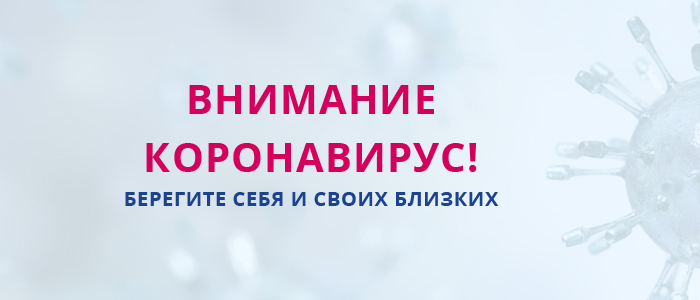 